Publicado en Madrid el 30/07/2021 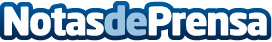 Ocho pros y contras de construir o rehabilitar una vivienda para hacerla más sostenible, según StoLa demanda de activos residenciales eficientes ha crecido un 30% desde el inicio de la pandemia, y el porcentaje de compraventa de inmuebles unifamiliares se ha incrementado hasta el 21% del total. Esta nueva demanda, unida a la creciente tendencia de establecerse en pequeños municipios, ayudará a que la construcción o la rehabilitación de viviendas para hacerlas más sostenibles gane protagonismo. Optar por una de estas dos opciones hace necesario valorar los pros y contras de ambas intervencionesDatos de contacto:RedacciónNota de prensa publicada en: https://www.notasdeprensa.es/ocho-pros-y-contras-de-construir-o-rehabilitar Categorias: Nacional Ecología Construcción y Materiales http://www.notasdeprensa.es